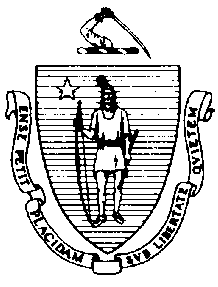 The Executive Office of Health and Human ServicesDepartment of Public HealthBureau of Environmental HealthCommunity Sanitation Program23 Service Center Road, Northampton, MA 01060Phone: 413-586-7525 Fax: 413 784-1037TTY 800 769-9991	June 26, 2017Nicholas Cocchi, Sheriff Western Massachusetts Recovery and Wellness Center155 Mill StreetSpringfield, MA 01108Re: Facility Inspection - Western Massachusetts Recovery and Wellness Center, SpringfieldDear Sheriff Cocchi:In accordance with M.G.L. c. 111, §§ 5, 20, and 21, as well as Massachusetts Department of Public Health (Department) Regulations 105 CMR 451.000: Minimum Health and Sanitation Standards and Inspection Procedures for Correctional Facilities; 105 CMR 480.000: Storage and Disposal of Infectious or Physically Dangerous Medical or Biological Waste (State Sanitary Code, Chapter VIII); 105 CMR 590.000: Minimum Sanitation Standards for Food Establishments (State Sanitary Code Chapter X); the 1999 Food Code; 105 CMR 520.000 Labeling; and 105 CMR 205.000 Minimum Standards Governing Medical Records and the Conduct of Physical Examinations in Correctional Facilities; I conducted an inspection of the Western Massachusetts Recovery and Wellness Center on June 9, 2017 accompanied by Tina Mole, Standards and Training Coordinator; Gary Trueman, EHSO, and Matthew Roman, Standards and Training Supervisor. Violations noted during the inspection are listed below including 3 repeat violations:HEALTH AND SAFETY VIOLATIONS(* indicates conditions documented on previous inspection reports)LOBBY	No Violations NotedOfficer’s Station # 105	No Violations NotedCentral Control # 106	No Violations NotedCaptain’s Office # 107 	No Violations NotedMail Room # 103 	No Violations NotedMale Bathroom 	No Violations NotedFemale Bathroom 	No Violations NotedCounselor’s Office # 109 	No Violations NotedJanitor’s Closet 	No Violations NotedGroup Room # 156 	No Violations NotedDAY REPORTING WINGOffices # 153/154/155 	No Violations NotedDay Reporting Center # 151	No Violations NotedUrinalysis Room # 143 	No Violations NotedMale Staff Locker Room # 146 	No Violations NotedFemale Staff Locker Room # 147 105 CMR 451.126	Hot Water: Hot water temperature recorded at 1060F at hand wash sinkMEDICAL Lab # 142 	No Violations NotedNursing Supervisor’s Office # 141 	No Violations NotedExam Room # 140 	No Violations NotedBathroom 	No Violations NotedForensics # 139 	No Violations NotedBiohazard Storage # 138 	No Violations NotedMedical Records # 136 	No Violations NotedNurse’s Exam Room # 137 	No Violations NotedINTAKE/CLASSIFICATION AREA 	No Violations NotedRecords # 149 	No Violations NotedClassification Manager’s Office # 150 	No Violations NotedGROUND FLOOR Education Office # 004	No Violations NotedResident Property # 002 (located in stairwell)	No Violations NotedOffices # 007/008 	No Violations NotedFemale Bathroom 	No Violations NotedMale Bathroom 	No Violations NotedRecreation Room # 009 	No Violations NotedMaintenance Room # 013 105 CMR 451.200	Food Storage, Preparation and Service: Food storage not in compliance with 	105 CMR 590.000, utensils not stored properly to prevent contaminationLaundry Room # 019	No Violations NotedKitchenHandwash Sink 	No Violations NotedVentilation Hoods 	No Violations NotedFood Prep Area 	No Violations NotedReach-in-Cooler 	No Violations NotedHandwash Sink (near Reach-in-Cooler)	No Violations NotedFood Prep Sink (2-bay) FC 5-205.15(B)	Plumbing System, Operations and Maintenance: Plumbing system not maintained in 	good repair, faucet head leaking Ice Machine 	No Violations NotedWalk-in-Freezer 	No Violations NotedWalk-in-Cooler 	No Violations NotedKitchen Steward’s Office # 37	No Violations NotedHallway (outside Steward’s Office) 	No Violations NotedDry Storage # 36 	No Violations NotedDishwashing Area 	No Violations NotedPot and Pan Storage FC 3-304.12(A)	Preventing Contamination from Utensils: Service utensils handle stored below the 	food and container line, scoops stored inside flour and cereal binsJanitor’s Closet # 40FC 6-501.16	Maintenance and Operation; Cleaning: Wet mop improperly stored Inmate Bathroom 	No Violations NotedLinen Storage 	No Violations NotedOffice # 44	No Violations NotedTraining Room # 45	No Violations NotedDining Hall	No Violations NotedStorage # 25 	No Violations NotedBathroom 	No Violations NotedStaff Break Room 	No Violations NotedStorage # 27	No Violations NotedStorage # 29 	No Violations NotedJanitor’s Closet 	No Violations NotedHOUSING 1st Floor/Woman’s Unit Room # 111	No Violations NotedRoom # 112	No Violations NotedRoom # 113	No Violations NotedRoom # 114	No Violations NotedRoom # 115105 CMR 451.102	Pillows and Linens: Pillow damaged Room # 116 	No Violations NotedOfficer’s Station # 118 	No Violations NotedJanitor’s Closet # 123	No Violations NotedResident’s Bathroom # 124 105 CMR 451.130	Hot Water: Shower water temperature recorded at 1240FDay Room  105 CMR 451.126	Hot Water: Hot water temperature recorded at 1360F at handwash sink105 CMR 451.200	Food Storage, Preparation and Service: Food storage not in compliance with 	105 CMR 590.000, refrigerator temperature recorded at 490F Office # 120 	No Violations NotedLaundry	No Violations Noted2nd FlooGroup Room # 202 	No Violations NotedRoom # 204 	No Violations NotedRoom # 205 	No Violations NotedRoom # 206 	No Violations NotedRoom # 207 	No Violations NotedRoom # 208 	No Violations NotedRoom # 209 	No Violations NotedJanitor’s Closet # 210 	No Violations NotedStorage # 212	No Violations NotedRoom # 213 105 CMR 451.102	Pillows and Linens: Pillow damaged 105 CMR 451.103*	Mattresses: Mattress damaged Room # 214 	No Violations NotedRoom # 215 105 CMR 451.103	Mattresses: Mattress damaged Offices # 216/217/218	No Violations NotedStaff Bathroom # 219	No Violations NotedResident’s Bathroom # 222	No Violations NotedOffices # 223/224/225	No Violations NotedRoom # 226 	No Violations NotedRoom # 227 	No Violations NotedRoom # 228 105 CMR 451.102*	Pillows and Linens: Pillow damaged 105 CMR 451.103	Mattresses: Mattress damaged Day Room # 229 	No Violations NotedLaundry Room	No Violations NotedRoom # 232105 CMR 451.102	Pillows and Linens: Pillow damaged Janitor’s Closet # 233 	No Violations NotedRoom # 234 105 CMR 451.102	Pillows and Linens: Pillow damaged Room # 235 105 CMR 451.102	Pillows and Linens: Pillow damaged Office # 237 	No Violations NotedResident’s Bathroom # 238 	No Violations NotedOffices # 240/242/243	No Violations NotedGroup Room # 245 	No Violations NotedDay Room # 246 	No Violations NotedOfficer’s Station # 247 	No Violations Noted3rd Floor Group Room # 302 	No Violations NotedRoom # 303 	No Violations NotedRoom # 304 	No Violations NotedRoom # 305 	No Violations NotedRoom # 306 	No Violations NotedRoom # 307 	No Violations NotedRoom # 308 	No Violations NotedJanitor’s Closet # 309 	No Violations NotedRoom # 311	No Violations NotedRoom # 312 	No Violations NotedRoom # 313 	No Violations NotedRoom # 314 	No Violations NotedOffices # 315/316/317	No Violations NotedStaff Bathroom # 318 	No Violations NotedResident’s Bathroom # 321	Unable to Inspect – In UseOffice # 322 	No Violations NotedUnit Manager’s Office # 323	No Violations NotedOffice # 324 	No Violations NotedRoom # 325 	No Violations NotedRoom # 326 	No Violations NotedRoom # 327 	No Violations NotedRoom # 328 	No Violations NotedRoom # 330 105 CMR 451.102	Pillows and Linens: Pillow damaged Janitor’s Closet # 331	No Violations NotedRoom # 332 105 CMR 451.103	Mattresses: Mattress damaged Room # 333	No Violations NotedOffice # 335 	No Violations NotedResident’s Bathroom # 336 105 CMR 451.130*	Hot Water: Shower water temperature recorded at 1290F105 CMR 451.123	Maintenance: Soap scum on walls in shower # 1 and 2105 CMR 451.123	Maintenance: Soap scum on floor in shower # 1 and 2Offices # 338/340/341	No Violations NotedGroup Room # 343 	No Violations NotedDay Room # 344 	No Violations NotedOfficer’s Station # 345 	No Violations NotedObservations and Recommendations The inmate population was 127 at the time of inspection.This facility does not comply with the Department’s Regulations cited above. In accordance with 105 CMR 451.404, please submit a plan of correction within 10 working days of receipt of this notice, indicating the specific corrective steps to be taken, a timetable for such steps, and the date by which correction will be achieved. The plan should be signed by the Superintendent or Administrator and submitted to my attention, at the address listed above.To review the specific regulatory requirements please visit our website at www.mass.gov/dph/dcs and click on "Correctional Facilities" (available in both PDF and RTF formats).To review the Food Establishment regulations please visit the Food Protection website at www.mass.gov/dph/fpp and click on “Food Protection Regulations”. Then under “Retail” click “105 CMR 590.000 - State Sanitary Code Chapter X – Minimum Sanitation Standards for Food Establishments” and “1999 Food Code”.To review the Labeling regulations please visit the Food Protection website at www.mass.gov/dph/fpp and click on “Food Protection Regulations”. Then under “General Food Regulations” click “105 CMR 520.000: Labeling.”This inspection report is signed and certified under the pains and penalties of perjury.Sincerely,Scott KoczelaEnvironmental Analyst, CSP, BEHcc:	Jan Sullivan, Acting Director, BEH	Steven Hughes, Director, CSP, BEHTimothy Miley, Director of Government AffairsMarylou Sudders, Secretary, Executive Office of Health and Human Services	Thomas Turco, Commissioner, DOC	Della Blake, Superintendent	Tina Mole, Standards and Training CoordinatorGary Trueman, EHSOJames Hogan, EHFSO2Matt Roman, Standards and Training Supervisor  Helen R. Caulton Harris, H&HS, Director, Springfield Board of Health	Clerk, Massachusetts House of Representatives	Clerk, Massachusetts Senate	Daniel Bennett, Secretary, EOPSSNelson Alves, Director, Policy Development and Compliance UnitCHARLES D. BAKERGovernorKARYN E. POLITOLieutenant Governor  